Teacher Newsletter	                                              September 2023Edwinna Thomas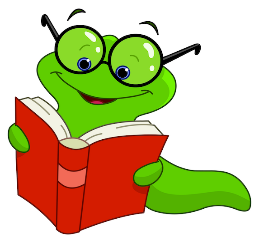 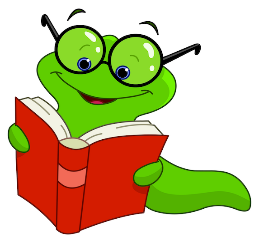      Hello and welcome to Greenville Elementary!  My name is Edwinna Thomas.  I am a literacy coach for Greenville City Schools.  I have been an educator for many years. I earned a B.S. in Elementary Education from Asbury University, and a Master's degree from Wright State University in Educational Leadership and Curriculum. I am certified to teach kindergarten through 6th grade. I also have a license to teach gifted students, and one to work with students whose first language is not English. I trained at Ohio State University to become a literacy coach.       I do a lot of things at school, so you will see me in many different places. I help coordinate the literacy program and practices in Greenville City Schools. I work with students who need extra help with reading.  I help teachers of gifted students plan instruction that is appropriate for their learners. I meet with teachers and the principal to help develop plans for children to make sure they experience success in school.  I coordinate the school spelling bee.  I serve on lots of committees, and sometimes I get to meet parents during conferences.  I really love all of the different things I do as a literacy coach, but the best part of my job is spending time teaching students.     My husband and I have lived in Wisconsin, Florida, Texas and Ohio.  I like to travel, read, play the piano and snorkel.  One of my favorite things to do when I'm not teaching is play games with friends. I don't have pets, but my neighbor's cat visits often, and I love to play with him when he comes to see me.  At the top of my bucket list is a visit to Greece or Africa.  I would like to go on a safari!  I'm not very good at sports myself, but I love to watch college basketball, especially if the UK Wildcats are playing.  Go Big Blue!  The only sport I am kind of good at is ping-pong -- or jacks!  I'm really good at jacks because I played a lot when I was a kid.  If you ask my sister, she will tell you that I'm also good at being a bossy big sister!       If you are a student in one of my groups this year, I look forward to learning about you.  We are going to have a great time together, and I promise you will learn a lot!++++++++++++++++++++++++++++++++++++++++++++++++++++++++++++++++++++++++++++Contact InformationEdwinna Thomasethomas@gcswave.com(937) 548-3185